  Pace Vikings Golf Schedule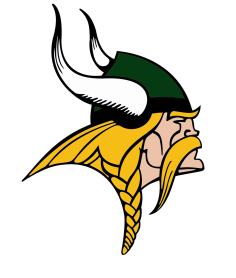 2012-2013Fall SemesterDate		Day		Host			Course			FieldOct. 1		Mon.		McAllen		Palmview 		JV BoysOct. 19-20	Fri./Sat.		Harlingen		Tony Butler 		Varsity Boys/GirlsSpring SemesterDate		Day		Host			Course			FieldJan. 28		Mon.		Sharyland		Shary			JV BoysFeb. 25		Mon.		Harlingen		Tony Butler		JV BoysMar. 8-9	Fri./Sat.		Brownsville		Riverbend		Varsity Boys/GirlsMar. 22-23	Fri./Sat.		Harlingen		Tony Butler		Varsity Boys/GirlsMar. 25		Mon.		32-5A Pre-District Tournament (Tony Butler)	Varsity Boys/GirlsApr. 8-9		Mon./Tues.	32-5A District Tournament (Tony Butler)		Varsity Boys/GirlsPrincipal: Rose Longoria Athletic Director: Mark Guess Athletic Coordinator: William DeenHead Coach: Ronnie Zamora